□  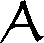 